УВАЖАЕМЫЕ КОЛЛЕГИ!ФЕДЕРАЛЬНОЕ ГОСУДАРСТВЕННОЕ БЮДЖЕТНОЕ НАУЧНОЕ УЧРЕЖДЕНИЕ«ФЕДЕРАЛЬНЫЙ ИССЛЕДОВАТЕЛЬСКИЙ ЦЕНТРКАРТОФЕЛЯ ИМЕНИ А.Г. ЛОРХА»(ФГБНУ «ФИЦ картофеля имени А.Г. Лорха») и Совет молодых ученых приглашают принять участие школьников, студентов, аспирантов во Всероссийском Открытом Конкурсе школьных и студенческих работ«МОЛОДЕЖЬ И ИННОВАЦИИ – 2022»,который состоится с 1 апреля по 30 июля 2022 года.Научные направления КОНКУРСа: 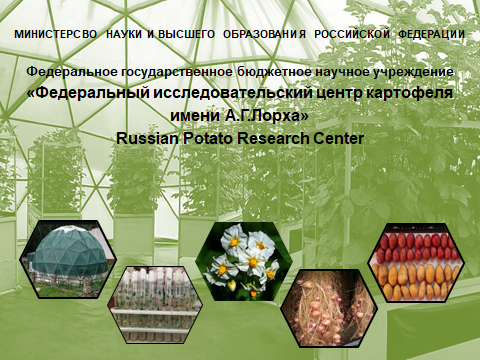 I. «Инновационные технологии в растениеводстве»;II. «Биотехнология»;III. «Переработка сельскохозяйственной продукции».Заявка на участие в конкурсе и конкурсную работу должны быть направлены в адрес оргкомитета в электронном виде coordinazia@mail.ru, до 30 июля 2022 года. Контактное лицо Аршин К.В. тел.:+79162875139. 140051, Московская обл., г. Люберцы, д.п. Красково, ул. Лорха, д. 23, литер В. тел. (498) 645-03-03, П О Л О Ж Е Н И Ео проведении Всероссийского Открытого Конкурсашкольных и студенческих работв области биотехнологии, технологии в растениеводстве и переработки сельскохозяйственной продукции. 1. Общие положения1.1. Настоящее Положение определяет порядок организации и проведения конкурса научных и студенческих работ в области биотехнологии и растениеводства.1.2. Основными целями и задачами Конкурса являются разработка новых идей, подходов и привлечение молодых людей к участию в развитии биотехнологии и растениеводства в Российской Федерации.1.3. Конкурс включает в себя три номинации:I. «Инновационные технологии в растениеводстве»;II. «Биотехнология»; III. «Переработка сельскохозяйственной продукции».1.4. Конкурсные работы оцениваются по следующим категориям участников: 1-ая категория - “Учащиеся школ и среднего профессионального образования”, возраст до 20 лет;2-я категория - “Учащиеся и сотрудники вузовского и послевузовского профессионального образования” до 25 лет;1.5. Организатором конкурса выступает ФГБНУ «ФИЦ картофеля имени А.Г .Лорха».1.6. Конкурс проводится в рамках проекта «Программа развития агропромышленного комплекса России».1.7. Описанный в Положении порядок проведения Конкурса школьных и студенческих работ в области биотехнологии, переработки растениеводческой продукции, проводимый в 2022 году распространяется на все последующие конкурсы до момента пересмотра Положения.2. Порядок участия в Конкурсе:2.1. В Конкурсе принимают участие на добровольной основе учащиеся старших классов и учреждений высшего профессионального и послевузовского профессионального образования, сотрудники образовательных учреждений, ученые и специалисты, исследующие проблемы развития сельского хозяйства.2.2. Тема работы самостоятельно выбирается участником Конкурса, в соответствии с его интересами, при условии ее соответствия одной из номинаций.2.3. В Конкурсе принимают участие индивидуальные исследователи, а также авторские коллективы (не более трех авторов). При представлении работы двумя или тремя авторами необходимо отразить вклад каждого из них на этапах сбора, обработки и интерпретации материала.2.4. Регистрация участников Конкурса начинается с момента поступления конкурсных работ с заявлениями в Центр экспертизы и общественного мониторинга.2.5. Материалы, направленные в адрес ФГБНУ «ФИЦ картофеля имени А.Г. Лорха», не возвращаются.3. Порядок формирования и деятельности жюри.3.1. Жюри Конкурса формируется из числа докторов наук, профессоров, экспертов в области биотехнологии и растениеводства, 3.2. Решения жюри считаются правомочными, если они принимаются составом в количестве не менее половины общей численности его членов простым большинством голосов.4. Порядок выдвижения работы на Конкурс.4.1. Каждый автор, выдвигающий свою работу для участия в Конкурсе, направляет в адрес ФГБНУ «ФИЦ картофеля имени А.Г. Лорха» - 140051, Московская обл., г. Люберцы, д.п. Красково, ул. Лорха, д.23, Контактное лицо Аршин К.В., тел. (498) 645-03-03, e-mail: coordinazia@mail.ru, http://potatocentre.ru письмо о выдвижении в свободной форме в электронном виде, в котором должна содержаться следующая информация:— сведения об авторе, включая контактные телефоны и адреса;— согласие автора (для несовершеннолетних-родителя) на передачу безвозмездных не эксклюзивных прав на публикацию работы, как на официальном сайте Центра, так и в журналах, в которых будут опубликованы лучшие работы Конкурса;— текст работы  в электронном виде.4.2. В случае отсутствия полного пакета материалов жюри имеет право снять работу с рассмотрения.4.3. Автор может отозвать свою работу от участия в Конкурсе не позднее даты окончания приема работ.4.4. Работы, выдвинутые для участия в Конкурсе, не рецензируются. Переписка с авторами не ведется.4.5. Выдвижение работ третьих лиц не допускается.5. Содержание и оформление конкурсных работ5.1. Содержание конкурсной работы:— конкурсная работа должна быть оконченной;— работа должна включать в себя практические рекомендации по выбранной теме.5.2. Обязательные требования к конкурсным работам:— работы, направленные на Конкурс не должны нарушать законодательство Российской Федерации, в частности нарушать интеллектуальные права третьих лиц;— работа должна быть оформлена в соответствии с едиными стандартными требованиями, предъявляемыми к научным работам;— конкурсная работа должна быть предоставлена в электронном виде на электронный адрес ФГБНУ «ФИЦ картофеля имени А.Г. Лорха».5.3. При наличии таких документов, как справка о самопроверке на предмет неправомерных заимствований в системе «Антиплагиат», внешняя рецензия, отзыв, акт внедрения по конкурсной работе, копии указанных документов направляются вместе с работой.5.4. Оформление конкурсной работы:— титульный лист конкурсной работы оформляется по образцу (Приложение №  1);— содержание, основной текст, списки оформляются по следующим правилам:а) размер и шрифт текста – 14 «Times New Roman»;б) межстрочный интервал – 1,5;в) поля: верхнее – 2,0 см; левое – 2,5 см; нижнее – 2,0 см; правое – 1,5 см;г) вверху на каждой странице указывается колонтитул «Конкурс школьных, студенческих и научных работ»;д) страницы нумеруются по порядку, внизу страницы по центру, арабскими цифрами.5.5. Объем конкурсной работы (без приложений) должен составлять не более 10 машинописных листов.5.6. Приложения, в том числе таблицы, и дополнительные материалы оформляются в произвольной форме, удобной для понимания и усвоения информации.6. Сроки проведения Конкурса.6.1. Конкурс проводится в период с 1 апреля 2022 г. по 30 июля 2022 г.6.2. Объявление лауреатов Конкурса проводится до 15 октября 2022 г.6.3. Информация об итогах Конкурса размещается на сайте ФГБНУ «ФИЦ картофеля имени А.Г. Лорха» до 15 октября 2022 г.6.4. Рассылка дипломов номинантам осуществляется по почте России на адреса, указанные в их заявках, до 30 октября 2022 г. 7. Поощрение участников Конкурса.7.1. Победители Конкурса награждаются грамотами и ценными подарками.7.2. Работы победителей конкурса публикуются бесплатно в научном журнале, который будет размещен в Российском индексе научного цитирования (РИНЦ).7.3. По решению жюри работы отдельных авторов, не занявшие призовых мест, также бесплатно публикуются в сборнике работ, который будет размещен в Российском индексе научного цитирования (РИНЦ).ПРОГРАМНЫЙ КОМИТЕТ КОНКУРСАИ.М. Донник – академик РАН, доктор биологических наук, вице-президент Отделения сельскохозяйственных наук РАН; Ю.Ф. Лачуга – академик РАН, доктор технических наук, академик-секретарь отделения сельскохозяйственных наук РАН; В.А. Багиров – член-корреспондент РАН, доктор биологических наук, директор Департамента координации и обеспечения деятельности организаций в сфере сельскохозяйственных наук Министерства науки и высшего образования РФ; С.В. Жевора – доктор сельскохозяйственных наук, профессор РАН, и.о. директора ФГБНУ «ФИЦ картофеля имени А.Г.Лорха;В.Ф. Пивоваров – академик РАН, доктор сельскохозяйственных наук, научный руководитель ФГБНУ ФНЦО В.М. Косолапов – академик РАН доктор сельскохозяйственных наук, заместитель академика-секретаря, директор ФНЦ кормопроизводства и агроэкологии имени В.Р.Вильямса;В.И. Трухачев - академик РАН, доктор сельскохозяйственных наук, ректор ФГБОУ ВО РГАУ – МСХА имени К. А. Тимирязева.А.С. Дорохов – член-корреспондент РАН, доктор технических наук, заместитель директора  ФНЦО ВИМОргкомитет конференции:Председатель оргкомитета:Жевора Сергей Валентинович – доктор сельскохозяйственных наук, и.о. директор ФГБНУ «ФИЦ картофеля имени А.Г. Лорха»заместители председателя:Овэс Елена Васильевна – кандидат сельскохозяйственных наук, заместитель директора по научной работе;Лукин Николай Дмитриевич – доктор технических наук, профессор, заместитель директора по научной работе ВНИИ крахмала и переработки крахмалсодержащего сырья.Резванов Ринат Искандерович – советник директора по образовательной деятельности;Члены оргкомитета:Усков Александр Иринархович - доктор сельскохозяйственных наук, заведующий отделом биотехнологии;Горюнова Светлана Валерьевн – кандидат биологических наук, заведующая лабораторией;Казаков Олег Владимирович – кандидат сельскохозяйственных наук, старший научный сотрудник.Москалев Евгений научный сотрудник,  зам. председателя Совета молодых ученых Приложение №1К О Н К У Р С Н А Я Р А Б О Т АКОНКУРС ШКОЛЬНЫХ И СТУДЕНЧЕСКИХ И НАУЧНЫХ РАБОТВ ОБЛАСТИ БИОТЕХНОЛОГИИ, ТЕХНОЛОГИИ В РАСТЕНИЕВОДСТВЕ И ПЕРЕРАБОТКИ СЕЛЬСКОХОЗЯЙСТВЕННОЙ ПРОДУКЦИИ.  _____________________________________________________________________________________________________________________»(полное название работы)АВТОР___________________________________________________________(фамилия, имя, отчество – полностью)____________________________________________________________(название вуза или место учебы или  работы/службы – полностью)Специальность:____________________________________________________________(название специальности /будущей специальности по диплому)____________________________________________________________Адрес автора:___________________________________________________________(указывается индекс и адрес, по которому будет осуществляться обратная связь с автором)Телефоны (гор. и моб.):_______________________________________________________e-mail: _________________ http:// ______________________________Научный руководитель: ______________________________________(фамилия, имя, отчество – полностью)____________________________________________________________(ученая степень, ученое звание научного руководителя – полностью)___________________________________________________________(место постоянной работы)Контактные координаты:___________________________________________________________(контактные координаты, удобные для общения)___________________________________________________________(название населенного пункта, где подготовлена работа)Приложение 2СОГЛАСИЕ родителя (законного представителя) на обработку персональных данных участника конкурса «МОЛОДЕЖЬ И ИННОВАЦИИ – 2022»,и публикацию результатов участия в сети интернет в соответствии с Федеральным законом от 27.07.2006 № 152-ФЗ «О персональных данных» 1.Я,__________________________________________________________, (фамилия, имя, отчество родителя/законного представителя полностью) проживающий по адресу: _____________________________________________________, Паспортные данные: _____________ _____________________________________________ (серия, номер, дата выдачи, кем выдан) ______________________________________________, являясь родителем (законным представителем) _______________________________________, (фамилия, имя, отчество ребенка /подопечного полностью) Дата рождения: ____________________ Гражданство:______________________________ (число, месяц, год) Паспортные данные/данные свидетельства о рождении участника: _____________________________________________________________________________________ (серия, номер, дата выдачи, кем выдан документ) Домашний адрес: _______________________________________________________ (индекс, адрес места жительства, при наличии – адрес фактического проживания и/или временной регистрации) Домашний телефон: ____________________ Мобильный телефон:_______________________ (с кодом) Адрес электронной почты: ________________________________Класс обучения __________ Место учебы в настоящее время: ____________________________________________________ (наименование образовательной организации в соответствии с уставом) Адрес данного учебного заведения с указанием типа населенного пункта, контактные телефоны: _____________________________________________ (город, ПГТ, поселок, село, деревня) настоящим даю согласие на обработку его/её (обучающегося) персональных данных в Оргкомитет. 2.Согласие дается на обработку следующих персональных данных конкурсанта: фамилии, имени, отчества, фотографий, видеоизображений, класса, места учебы, даты рождения, гражданства, паспортных данных, данных иных идентификационных документов (свидетельства о рождении и проч.), домашнего адреса, телефона, адреса электронной почты, результатов участия в конкурсе, с целью формирования регламентированной отчетности, размещения результатов в сети интернет, размещение данных в закрытой базе участников конкурса. 3. Также я разрешаю производить аудиозаписи, фото- и видеосъемку моего ребенка, безвозмездно использовать эти аудио-, фото-, видеоматериалы во внутренних и внешних коммуникациях, связанных с проведением конкурса. Аудиозаписи, фотографии и видеоматериалы могут быть скопированы, представлены и сделаны достоянием общественности или адаптированы для использования любыми СМИ и любым способом (в том числе – на бумажных, цифровых носителях, в Интернете и т.д.) при условии, что произведенные аудиозаписи, фотографии и видео не нанесут вред чести, достоинству и репутации моего ребенка. Как родитель моего вышепоименованного ребёнка, в соответствии со ст. 152.1 ГК РФ даю свое согласие на обнародование и дальнейшие использование его изображения (в том числе фотографии. 4. Оператор вправе включать обрабатываемые персональные данные моего ребенка в списки (реестры) и отчетные формы, предусмотренные нормативными документами государственных (федеральных, краевых) и муниципальных органов управления образованием, регламентирующих предоставление отчетных данных. 5. Законный представитель конкурсанта, подписывая настоящее согласие, письменно подтверждает ознакомление с Положением конкурса «МОЛОДЕЖЬ И ИННОВАЦИИ – 2022»,и предоставляет письменное согласие на публикацию результатов конкурса Организатора и Оператора и/или уполномоченных лиц в сети Интернет с указанием сведений об участниках (фамилии, инициалов, количества баллов, номинация). Согласие действует с даты подписания и действует весь срок конкурса.Дата: «_28__» ______марта________2022 г БУДЕМ РАДЫ ВАШЕМУ УЧАСТИЮ В КОНКУРСЕ